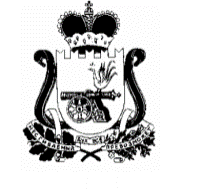 АДМИНИСТРАЦИЯ  ШАТАЛОВСКОГО СЕЛЬСКОГО ПОСЕЛЕНИЯ ПОЧИНКОВСКОГО РАЙОНА СМОЛЕНСКОЙ ОБЛАСТИРАСПОРЯЖЕНИЕот 1 февраля года  2023 года                                                     № 11   д. ШаталовоО создании комиссии по визуальномуобследованию        гидротехническихсооружений,    расположенных       на территории Шаталовского  сельскогопоселения     Починковского   района Смоленской области            В целях предупреждения чрезвычайных ситуаций на водных объектах, сокращения ущерба наносимого весенне-летним половодьем на территории Шаталовского сельского поселения Починковского района Смоленской области Создать комиссию по визуальному обследованию ГТС на территории Шаталовского сельского поселения в составе:заместителя Главы муниципального образования Шаталовского сельского поселения  Королева  Геннадия Ивановича ;специалиста  1 категории Администрации Филимоновой Галины Петровны;                   старшего менеджера Администрации Рыбаковой Нины Николаевны.Данные визуального осмотра вносить в журнал обследования ГТС.Ответственными за ведение журналов по ГТС в д. Даньково  назначить Филимонову Г.П., в д. Митюли – Рыбакову Н.Н.Распоряжение Администрации Шаталовского сельского поселенияПочинковского района Смоленской области от 02.03.2021 года № 35 « О создании комиссии по визуальному обследованию ГТС на территории Шаталовского сельского поселения Починковского района Смоленской области» считать утратившим силу.Контроль за исполнением данного распоряжения оставляю за собой.Глава муниципального образованияШаталовского сельского поселенияПочинковского районаСмоленской области                                                                    О.Н. БачуринаС распоряжением ознакомлены :                                                Г.И. Королев   Г.П. Филимонова                                                                                                        Н.Н. Рыбакова